KEMENTERIAN AGAMA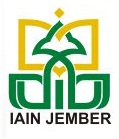 INSTITUT AGAMA ISLAM NEGERI JEMBERPASCASARJANA       Jl. Mataram No. 01 Mangli. Telp.(0331) 428104 Fax. (0331) 427005 Kode Pos: 68136     Website:www.iain-jember.ac.id   Email: pps.stainjbr@gmail.comTATA TERTIB PESERTA UJIAN MASUK PROGRAM PASCASARJANA IAIN JEMBER TAHUN 2019Hadir 15 menit sebelum waktu ujian yang ditentukan;Wajib menunjukkan Kartu Peserta Ujian kepada petugas/pengawas;Menempati tempat dan ruang yang telah ditentukan oleh panitia;Wajib mengenakan pakaian rapi, bersepatu, dan tidak diperkenankan menggunakan kaos oblong;Dilarang berkomunikasi antar sesama peserta ujian;Dilarang membawa tas, buku ataupun catatan ke dalam ruang ujian;Wajib mengisi presensi ujian;Selama ujian ponsel harap dimatikan;Jember, 11 Juli 2019Direktur Pascasarjana IAIN Jember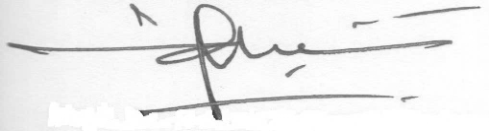 Prof. Dr. H. Abd. Halim Soebahar, M.A. 